Idaho Association of Counties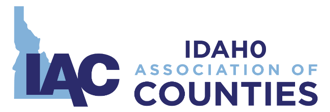 Legislative Committee Meeting Agenda Boise Centre| 850 W. Front St., Boise, Idaho | September 26, 2018| 4:00 pm In PersonMembers Present: Chair: Chris Goetz, Clearwater SheriffVice-Chair: Pat Vaughan, Latah AssessorIACA: Justin Baldwin, Gooding AssessorIACRC: Carrie Bird, Clearwater ClerkIACT: Donna Peterson, Payette TreasurerISA: Kieran Donahue, Canyon SheriffISA Alt.: Vaughn Killeen, ISA Executive DirectorDistrict 1: Dan Dinning, Boundary Commissioner District 3: Gordon Cruickshank, Valley Commissioner District 4: Helen Edwards, Gooding CommissionerDistrict 4 Alt.: Larry Schoen, Blaine Commissioner District 6: Abbie Mace, Fremont ClerkMembers Not Present:IACT Alt.: Tracie Lloyd IACC: Terry Kramer, Twin Falls Commissioner IPAA: Bryan Taylor, Canyon ProsecutorIPAA Alt.: Holly Koole, Ada Deputy Prosecutor ISACC: Dotti Owens, Ada CoronerISACC Alt.: Pam Garlock, Boise CoronerDistrict 1 Alt.: Phil Lampert, Benewah Commissioner District 2: District 2 Alt.: District 3 Alt.: Vicky McIntyre, Ada Treasurer District 5: Craig Rowland, Bingham SheriffDistrict 5 Alt.: Ladd Carter, Bingham CommissionerDistrict 6 Alt.: Shelly Shaffer, Butte ClerkOther Guests:Erica White, Ada CountyMiguel Legarreta, Associated Tax Payers of IdahoPhil McGrane, Ada CountyDoug Zenner, Nez Perce CountyDave McGraw, Latah CountyKathryn Mooney, CAT FundLarry Maneely, Ada CountyBrent Mendenhall, Madison CountySeth Grigg, IAC Executive DirectorKelli Brassfield, IAC Staff4:00 pm		I. Call to order - Chair Chris GoetzRoll Call4:05 pm		II. IAC Package (Prioritize)		Environment, Energy, and Land Use		EELU-01 Noxious Weed Funding:								- To increase state funding to the Noxious Weed Cost-Share Program.EELU-02 National Flooding Insurance Program:						- To allow IAC staff to participate in NFIP workgroup and support amending non-compliant sections of Idaho Code.Health and Human ServicesHHS-01 Behavioral Health Board Modification:						-Removes requirement of Commissioner to be the Chairman of the Board.HHS-02 Indigent Jail Medical:								- To clarify that a Sheriff’s obligation to provide medical care is limited to those inmates in the Sheriff’s custody and then only for the duration of their incarceration.HHS-03 Medicaid Expansion:								- To include those persons under sixty-five (65) years of age who’s modified adjusted gross income is one hundred thirty-three percent (133%) of the federal poverty level or below and who are not otherwise eligible for any other coverage under the state plan.Intergovernmental AffairsIG-01 Mail Ballot for Bond Election Dates:							- To change March and August bond elections all-mail ballots.				IG-02 Local option tax:									- To allow counties to implement a local option tax for counties facilities.IG-03 Marriage Licenses:									- To remove requirement of County Clerks to provide AIDS pamphlet to those seeking a marriage license.IG-04 Mail Ballot Threshold:								- To increase mail ballot precinct thresholds from 125 to 190 registered voters.IG-05 Flat Recording Fee:									- To implement a flat fee for recording all documents.	IG-06 County Employment after Retirement:						- To allow counties to hire back county employees after they have retired and are receiving PERSI retirement benefits.IG-07 Electronic Notice:									- To give counties the option of posting public notices and agendas on their websites in lieu of the newspaper.IG-08 Quarterly Reporting Requirements:							- To allow Treasurers to report quarterly to the Board of County Commissioners instead of reporting at every regular meeting.IG-11 Commissioner’s Relatives Employment:						- To allow relatives of county commissioner to be employed by the county.Justice and Public SafetyJPS-01 Deputy residency:									- To allow Sheriffs to require officers to reside within their jurisdiction.JPS-02 Disclosure of Information of Juvenile Correction Act (JCA):			- To allow the collection of fees in JCA cases and to allow the disclosure of information for the purposes of collections.JPS-03 Tax Intercept for Debts Owed:							- To allow tax intercept on debts owed to the County that is under $50.JPS-04 Odyssey and County Fees:								- To clarify those fees for pre-trial release and misdemeanor probation can be assessed and collected in Odyssey.JPS-05 Public Defense:									- To establish a state based public defender system and to cap county spending at the 2018 levels.  This cap would be in place until there is a funding parity between counties and the state.JPS-06 Justice Levy:										- To increase the Justice Levy limit from .002 to .0025.JPS-07 Jail Capital Improvement Optional Sales Tax:					- To change the passing threshold to 60% on sales tax for Jail Capital Improvements.Public LandsPL-01 Public lands:										- To establish a tax to be used as replacement for lost/declining PILT funding.PL-03 Federal Lands from Conservation Donations:					- To require that yearly payments of a fee in lieu of taxes for donated federal property.TransportationT-01 SRS Replacement Levy:								- To establish a special levy to be used as replacement for lost/declining SRS funding.T-02 Strategic Initiatives:									- To remove the sunset clause to create permanent funding.T-03 ISP HDA Bridge Funding:								- To remove ISP from the Highway Distribution Account and dedicate those funds to local jurisdictions to replace bridges on the local system.Chris Goetz mentioned that JPS-06 Justice Levy was priority #1 last year and should be one of the top 10 priorities.  He also suggested that JPS-05Public Defense should also be in the top 10.As T-02 Budget Surplus Eliminator Sunset Removal was set as the top priority for the transportation committee, Gordon Cruickshank suggested it go in the top 10 priorities. Larry Schoen asked if T-03 ISP HDA Funding was a priority.  Seth Grigg explained that it was a priority and staff is working with other stakeholders to make sure that ISP is held whole.  Gordon Cruickshank mentioned that this may take more time to accomplish and there seems to be bigger priorities to take care of first.   Chris Goetz suggested adding HHS-02 Jail medical to the priority list.Carrie Bird spoke about the importance of the fees collected through Odyssey.  The Supreme Court has decided they will not collect county fees through Odyssey and this is a big issue.  JPS-04 Odyssey Fees needs to be in the top 10.Donna Peterson suggested IG-01 and IG-04 Mail Ballot proposals to be in out top 10.  Seth stated that staff could work on both as joint efforts to see which one will gain traction. There was discussion about whether or not there were proposals that affect the cities.  One transportation resolution and the PERSI resolutions would affect the cities; however, staff will work with them to make sure they will not oppose them.  The cities are really interested in the local option resolution but we will have to be cautious so we don’t lose our direction.  We often partner with the cities to move legislation forward.Abbie Mace suggested adding JPS-03 Tax Intercept to the top 10 priorities as it is really important to clerks.Discussion in regards to the local option tax proposals led the committee to agree that the jail capital investment proposal is better than the “facility” proposal as it is more specific about where the money is going.  Some cities have been challenged on how they spent their funds.  The public always questions how money is spent and this will probably be better perceived if the public knows what the funds will be spent on.  Chris Goetz mentioned that a benefit to the jail capital investment proposal is it used to be law before.  Pat Vaughn made a motion to prioritize JPS-07 Jail Local Option Tax over IG-02 Local Option Tax.  Kieran Donahue seconded.  Motion carried.JPS-06 Justice Levy was the memberships #1 priority last year.  There are many counties that are up against their levy limits and are struggling.  JPS-06 Justice Levy should be a high priority.  Some committee members stated that there should be more discussion around how to address foregone balances when considering the Justice Levy.  Other members stated that foregone should not be addressed as if affects so many taxing districts.  Chris Goetz suggested HHS-02 Jail Medical Care should be in the top 10 priorities.  The Idaho Hospital Association (IHA) lobbyist is concerned about who will pay for these individuals if the sheriff doesn’t.  County taxpayers need to be considered when working through this resolution.  JPS-05 Public Defense was discussed to be in the top 10 priorities.  Public defenders are going to be limited by the by the workload studies because workload is going to be translated to work hours.  Some counties are going to lose because there aren’t enough attorneys.  Seth Grigg mentioned that the Idaho Freedom Foundation (IFF) is also working on an E-notice proposal.  IAC staff can work with IFF to get this accomplished.   Gordon Cruickshank made a motion to have HHS-02 Jail Medical Care, IG-01/IG-04 Mail Ballot, IG-05 Flat Recording Fee, IG-07 E-Notice, JPS-03 Tax Intercept, JPS-04 Odyssey Fees, JPS-05 Public Defense, JPS-06 Justice Levy, JPS-07 Jail Capital Investment Local Option Tax, and T-02 Budget Surplus Eliminator as our top 10 priorities.  Kieran Donahue seconded.  Motion carried.Other Discussion:Seth Grigg mentioned that the Idaho Association of Commerce and Industry (IACI) want to work on personal property again this year. IAC staff will continue to work with IACI.  There could be competing proposals.  Transportation is going to be an issue this year as there is interest in funding HWY 16.  6:00 pm		IV.  Adjourn